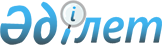 Қазақстан Республикасының мемлекеттік наградаларымен наградтау туралыҚазақстан Республикасы Президентінің 2020 жылғы 3 желтоқсандағы № 461 Жарлығы.
      ҚАУЛЫ ЕТЕМІН:
      1. Қазақстан Республикасын экономикалық дамытудағы жəне өндірістік қызметтегі аса үздік жетістіктері үшін:
      жоғары дəрежелі ерекшелік белгісі – "Қазақстанның Еңбек Ері" атағы беріліп, айрықша ерекшелік белгісі – Алтын жұлдыз бен "Отан" ордені тапсырылсын:
      Басин Вадим Борисович – "АрселорМиттал Теміртау" АҚ атқарушы директоры, Қарағанды облысының Теміртау қаласы;
      Қайыргелдин Мұрат Амангелдіұлы – "Еуроазия энергетикалық корпорациясы" АҚ "Восточный" кенішінің машинисі, Павлодар облысының Екібастұз қаласы.
      2. Осы Жарлық қол қойылған күнінен бастап қолданысқа енгізіледі.
					© 2012. Қазақстан Республикасы Әділет министрлігінің «Қазақстан Республикасының Заңнама және құқықтық ақпарат институты» ШЖҚ РМК
				
      Қазақстан Республикасының
Президенті

Қ.ТОҚАЕВ
